Celtic Clover with steer at side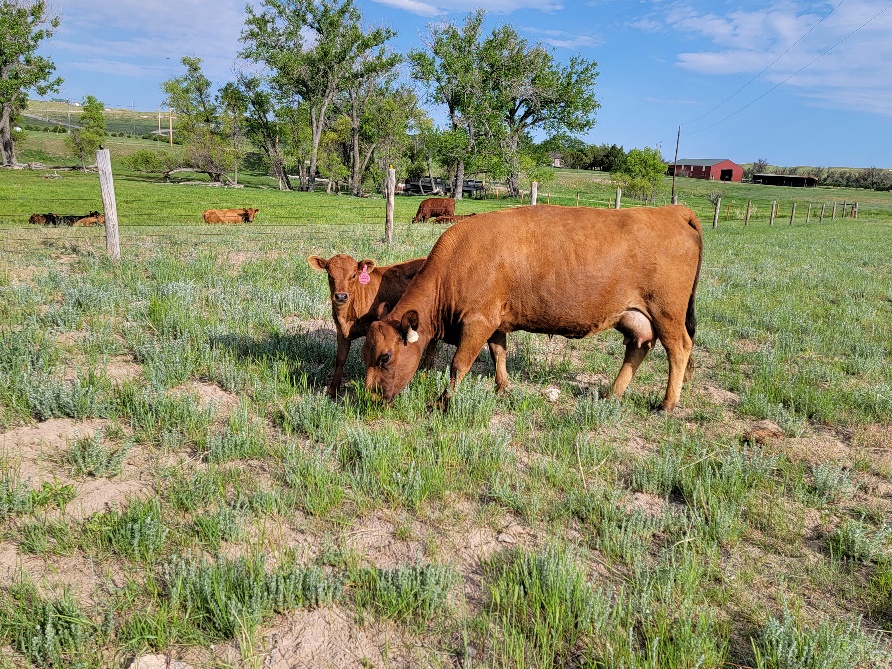 ADCA #038569Born November 20, 2015Homozygous polled    E+/e  redTesting done at UC DavisA2A2 by obligationSire:  PRF Hondo Lane  #031963Dam:  Moosters Frostbite  #033731$2400 for the pairClover is a beautiful cow that has produced several nice heifer calves and several steers.  She is not halter trained, but is easy to be around.  Nice depth of body, easy calver.  Grass fed only.  Dam, Moosters Frostbite, shown below.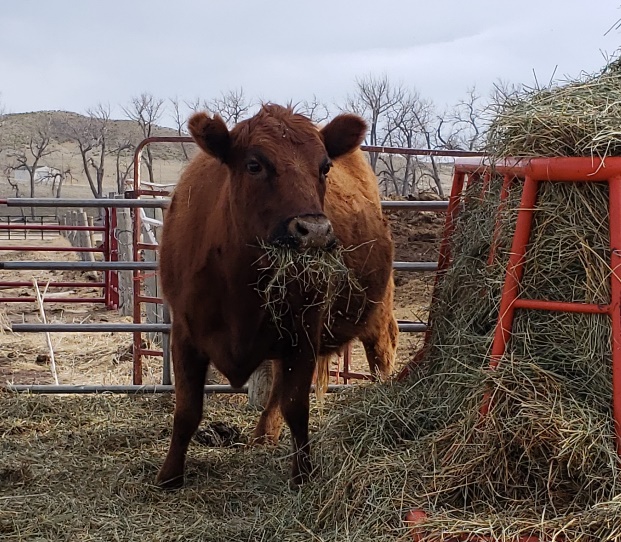 